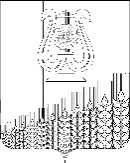 АДМИНИСТРАЦИЯ ПЕРВОМАЙСКОГО СЕЛЬСКОГО ПОСЕЛЕНИЯ КУЩЁВСКОГО РАЙОНАПОСТАНОВЛЕНИЕот 25.10.2022 г.                                                                                               № 169поселок ПервомайскийОб утверждении прогноза социально-экономического развития Первомайского сельского поселения Кущевского района на 2023 год и плановый период до 2025 годаВ соответствии со статьей 173 Бюджетного кодекса Российской Федерации, Федеральным законом от 28 июня 2014 года № 172-ФЗ «О стратегическом планировании в Российской Федерации», в целях совершенствования процесса организации разработки прогнозов социально-экономического развития Первомайского сельского поселения Кущевского района постановляю:1. Утвердить прогноз социально-экономического развития Первомайского сельского поселения Кущевского района на 2023 год и плановый период до 2025 года согласно приложению к настоящему постановлению.2. Признать утратившим силу постановление администрации Первомайского сельского поселения Кущевского района от 25 октября 2021 года № 156 «Об утверждении прогноза социально-экономического развития Первомайского сельского поселения Кущевского района на 2022 год и плановый период до 2024 года».        3. Общему отделу администрации Первомайского сельского поселения Кущёвского района (Дмитриченко И.И.) разместить на официальном сайте Первомайского сельского поселения Кущевского района в сети «Интернет» полный текст настоящего постановления и обнародовать в специально установленных местах.4. Контроль за выполнением настоящего постановления оставляю за собой.5. Постановление вступает в силу со дня его обнародования, но не ранее 1 января 2023 года.Глава Первомайского сельского поселенияКущевского района                                                                           М.Н.Поступаев